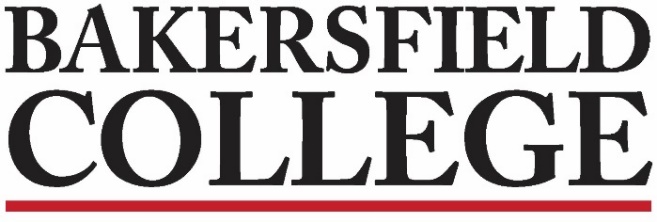 Guided Pathways Strategies (GPS) Faculty Leads Meeting October 2, 202312:00 pm L160Membership:Agenda:RoleMemberAttendanceCo-ChairsFaculty Chair – Grace CommisoXCo-ChairsAdmin Chair – Christina HowellXMembersFinancial Aid Director or designee – Jennifer AchanMembersCounseling Dean or designee – Marisa MarquezXMembersAffinity Group Lead – Ben PerladoMembersCurriculum Faculty Chair or faculty designee – *vacantMembersFaculty Counselor – *vacantFaculty LeadsAg, Nutrition & Culinary Arts – Laura MillerXFaculty LeadsArts, Communication & Humanities – Matthew MaddexXFaculty LeadsBusiness – Brandon HallXFaculty LeadsEducation – Kimberly BlighXFaculty LeadsHealth Sciences – Konrad DahlFaculty LeadsIndustrial Technology & Transportation – Rony RecinosXFaculty LeadsPublic Safety – Anabel BeltranXFaculty LeadsSocial & Behavioral Sciences – Becky ColawFaculty LeadsSTEM – James McGarrahXFaculty LeadsSTEM – Travis SteeleXRole & NameAttendanceVisitors/Guestse.g. Dean of Instruction – xxx Visitors/GuestsFaculty, Helen AcostaXVisitors/GuestsDean of Instruction, Manny MourtzanosXVisitors/GuestsDean of Instruction, Mindy WilmontXVisitors/GuestsProgram Manager Student Success Tech, Nicole AlvarezXVisitors/GuestsVisitors/GuestsVisitors/GuestsVisitors/GuestsVisitors/GuestsVisitors/GuestsVisitors/GuestsVisitors/GuestsVisitors/GuestsSet Notetaker: Helen AcostaMinutes Approved with a few revisions5 minutesChair ReportApologies: Last meeting served as peer reviewer for Mira Costa college Review ChargeAcademic senate recommends additional line to clarify type of committee. We are an interest group, we began as a task force. Discussion of who we report to (default: reports to college president)Change to 10 pathway leads as there are 10 pathways: At least one pathway faculty lead per pathwayMembers at large questions about non-voting members (but, we are a recommending body, not a decision-making body so this isn’t really an issue. One example where it could be an issue: If EAC showed up one day and outnumbered the membership). However, we removed non-voting members language.Changed one of the administrators to Dean of Student Success and Counseling, or designeeGPRC – Classified Staff professional developmentChristie met with several Classified groups and they are interested in Pathways training. Christie will continue moving forward with this work.10 minutesReview Pathway Sites:WebpagesSubmit changes to the web@bakersfieldcollege.edu  (BC webmasters): The first page is your responsibility. For more information, visit: https://www.bakersfieldcollege.edu/employees/marketing/web-services-and-requests.html Program Pathways MapperConnect with program faculty, work with counselor and advisor to develop changes.Completion Teams MasterQuestions about pathways and starfish lead updating send to Grace and changes that are needed. 15 minutesStarfish Progress Reporting:Week 2 and Week 4 now availableWeek 2 to week 4 had a dramatic increase. PST had the high at 75%ACH had the greatest number of academic performance concerns (1236)Almost all Renegade Nexus concerns were sent in by ACH facultyStudents who are not in special programs aren’t referred to counseling for academic performance concerns. It is the faculty’s responsibility to work with students on academic performance concerns. Messages are sent from starfish when the item is raised directly to the student, identifying resources, putting the ball in the student’s court to take action.We had an issue with Starfish messages to faculty being bounced for week 4. This has been resolved at the district level. Week 8 will go out next week15 minutesQ&A:Opportunity to ask additional questions or raise concerns10 minutesAnnouncement:Next meeting (10/16/23) is picture day, please come in person if you can, and wear BC colors.